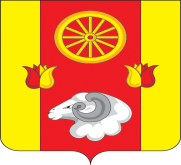 РОССИЙСКАЯ ФЕДЕРАЦИЯ              Администрация  Киевского сельского поселения                          Ремонтненского района	          Ростовской области             346492, с. Киевка           ул. Ленинская №97               Тел. 33-1-66        № 93.24/414 от 04.07.2023 г.Отчет о проделанной работе Киевского сельского поселения по гармонизации межэтнических отношений за июнь 2023 года.1. Проведение заседаний консультативных советов и малых советов 2. Информация о ходе выполнения муниципальных программ борьбы с   экстремизмом и планов по гармонизации межэтнических отношений 3. Проведённые сходы граждан4. В случаях возникновения конфликтных ситуаций: (обобщенная информация.)5. Информация о деятельности добровольных народных дружин6. Факты уничтожения посевов при несанкционированном выпасе скотаГлава Администрации  Киевского сельского поселения                                                                    Г.Г. ГоловченкоКонсультативные советыДатаКоличество участниковПовестка дняПринятые решенияПринятые решенияМалый совет по межэтническим отношениям05.06.202310 чел.1.Об исполнении решений, принятых в ходе заседания Малого совета по вопросам межэтнических отношений при Администрации Киевского сельского поселения2. О мерах по противодействию экстремизму   и терроризму на территории  Киевского сельского поселения3. О работе Народной дружины Киевского сельского поселения4. О результатах мониторинга  законности  использования животноводческих точек, проживания  и  ведения хозяйственной деятельности1. РЕШИЛИ:1.1. Информацию принять к сведению.1.2.Администрации сельского поселения, оперативно реагировать на возникающие конфликты в территориях с целью недопущения возникновения межэтнических  конфликтов среди населения.1.3.Секретарю Малого Совета по вопросам межэтнических отношений при Администрации Киевского сельского поселения продолжить мониторинг исполнения поручений по итогам заседания Малого Совета.(срок: постоянно)2.РЕШИЛИ:1.1.Информацию принять к сведению.1.2. МКУК «Киевский СДК», старшему инспектору  по вопросам культуры, физической культуры и спорта, молодежной политики    приступить к подготовке мероприятий:- ко Дню России- ко Дню Памяти и скорби- ко Дню Государственного флага Российской Федерации1.3. МБОУ Киевской СШ в период летней оздоровительной кампании, предусмотреть мероприятия, направленные на толерантное отношение среди детей.3.РЕШИЛИ:1.1 Информацию принять к сведению.1.2. Признать работу Народной дружины удовлетворительной.1.3. Продолжать проводить дежурства согласно графика. 4.РЕШИЛИ:1.1. Информацию принять к сведению.1.2. Продолжить осуществление мониторинга  законности  использования животноводческих точек, проживания  и  ведения хозяйственной деятельности с дальнейшим предоставлением информации .1. РЕШИЛИ:1.1. Информацию принять к сведению.1.2.Администрации сельского поселения, оперативно реагировать на возникающие конфликты в территориях с целью недопущения возникновения межэтнических  конфликтов среди населения.1.3.Секретарю Малого Совета по вопросам межэтнических отношений при Администрации Киевского сельского поселения продолжить мониторинг исполнения поручений по итогам заседания Малого Совета.(срок: постоянно)2.РЕШИЛИ:1.1.Информацию принять к сведению.1.2. МКУК «Киевский СДК», старшему инспектору  по вопросам культуры, физической культуры и спорта, молодежной политики    приступить к подготовке мероприятий:- ко Дню России- ко Дню Памяти и скорби- ко Дню Государственного флага Российской Федерации1.3. МБОУ Киевской СШ в период летней оздоровительной кампании, предусмотреть мероприятия, направленные на толерантное отношение среди детей.3.РЕШИЛИ:1.1 Информацию принять к сведению.1.2. Признать работу Народной дружины удовлетворительной.1.3. Продолжать проводить дежурства согласно графика. 4.РЕШИЛИ:1.1. Информацию принять к сведению.1.2. Продолжить осуществление мониторинга  законности  использования животноводческих точек, проживания  и  ведения хозяйственной деятельности с дальнейшим предоставлением информации .Наименование мероприятияДата проведения№ пунктов программ (планов)Интернет просмотров1. Мероприятия, посвящённые празднованию Дня России:-Районная акция «Окна России» https://vk.com/wall-196032319_1106- Акция «Флаг во дворах»https://vk.com/wall-196032319_1107    -Акция «Триколорный забег 2023»https://vk.com/wall-196032319_1108  -Акция «Велопробег с флагами»https://vk.com/wall-196032319_1111 -  Праздничное поздравлениеhttps://vk.com/wall-196032319_1112       2. Мероприятия приуроченные: ко Дню памяти и скорби (22 июня 2023 год)-Всероссийская акция «Пост №1» https://vk.com/wall-196032319_1137 - Митинг  https://vk.com/wall-196032319_1139-Акция «Возложение цветов» https://vk.com/wall-196032319_1140  -Всероссийская минута молчания.- Мультимедийная  выставка «Герои Победы» https://vk.com/wall-217648040_94  - Урок мужества «Пусть помнят живые, пусть знают потомки»https://vk.com/wall592601064_808  -Акция «Свеча Памяти» https://vk.com/wall-196032319_11513. размещение в соц.сетях памятки «Межнациональные отношения» https://vk.com/wall-196032319_1153      10.06.2023г22.06.2023г26.06.2023гIII. Содействие этнокультурному и духовному развитию народов Российской Федерации, Киевского сельского поселения на 2022-2025 годы».        104 просмотра          121 просмотр38 детей   118 просмотров 38 детей  136 просмотров 38 детей  112  просмотров         103 просмотра                60 чел    198 просмотров60 чел      215 просмотров           35 человек34 просм             25 человек36 просм        150 просмотров           55 просмотровДата и место проведенияКоличество участниковКто проводилПоднимаемые вопросыПринятые решения-Дата и местоПричины конфликтаУстановочные данные участниковПринятые меры по локализации конфликтаПринятые процессуальные решения-Наименование мероприятияЧисленность дружинниковФИО руководителя дружиныЭтнический состав дружиныОхрана общественного порядка7 человекСавченко Александр ВикторовичРусские – 5 чел.,Аварцы – 1 чел.,Даргинцы – 1 чел. Дата и местоПричинитель вреда (ФИО, национальность)Пострадавший (ФИО, национальность)Меры, принятые органами власти-